Правила поведения во время осенних каникул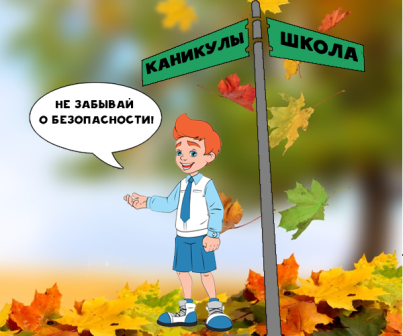 Вот и наступили осенние каникулы, во время которых могут встретиться различные опасности. И чтобы их предотвратить, нужно знать несколько важных правил:1. Соблюдай правила ПДД.2. Соблюдай правила пожарной безопасности и обращения с электроприборами.3. Соблюдай правила поведения в общественных местах.4. Соблюдай правила личной безопасности на улице.5. Соблюдай правила безопасности на льду.6. Соблюдай правила поведения, когда ты один дома.7. Соблюдай правила безопасности при обращении с животными.8. Не играй с острыми, колющими и режущими, легковоспламеняющимися и взрывоопасными предметами, огнестрельным и холодным оружием, боеприпасами.9. Не употребляй лекарственные препараты без назначения врача, наркотики, спиртные напитки, не кури и не нюхай токсические вещества.Правила дорожного движения1. Проходи по тротуару только с правой стороны. Если нет тротуара, идипо левому краю дороги, навстречу движению транспорта.2. Дорогу переходи в том месте, где указана пешеходная дорожка илиустановлен светофор. Дорогу переходи на зелёный свет.3. Когда переходишь дорогу, смотри сначала налево, потом на право.4. Если нет светофора, переходи дорогу на перекрёстке. Пересекатьулицу надо прямо, а не наискось.5. Не переходи дорогу перед близко идущим транспортом.6. На проезжей части игры строго запрещены.7.Не выезжай на проезжую часть на велосипеде.
                Правила поведения в общественных местах1. На улице громко разговаривать, кричать, смеяться неприлично.2. Нельзя сорить на улице: грызть семечки, бросать бумажки, конфетныеобёртки, огрызки от яблок.3. Во время посещения кинотеатра не надо шуметь, бегать, затевать игры.4. Во время просмотра кинофильма неприлично мешать зрителям,хлопать стульями, свистеть, топать.5. При входе в зал и при выходе не надо спешить, толкаться. Будьте вежливы.Правила личной безопасности на улице1. Если на улице кто-то идёт и бежит за тобой, а до дома далеко, беги в ближайшее людное место: к магазину, автобусной остановке.2. Если незнакомые взрослые пытаются увести тебя силой, сопротивляйся, кричи, зови на помощь: “Помогите! Меня уводит незнакомый человек!” 3. Не соглашай ни на какие предложения незнакомых взрослых.4. Никуда не ходи с незнакомыми взрослыми и не садись с ними вмашину.5. Никогда не хвастайся тем, что у твоих взрослых много денег.6. Не приглашай домой незнакомых ребят, если дома нет никого извзрослых.7. Не играй с наступлением темноты.Правила пожарной безопасности и обращения с электроприборамиЗапрещается:1. Бросать горящие спички, окурки в помещениях.2. Небрежно, беспечно обращаться огнём, выбрасывать горящую золу вблизи строений.3. Оставлять открытыми двери печей, каминов.4. Включать в одну розетку большое количество потребителей тока.5. Использовать неисправную аппаратуру и приборы.6. Пользоваться повреждёнными розетками. Пользоваться электрическими утюгами, плитками, чайниками без подставок из несгораемых материалов.7. Пользоваться электрошнурами и проводами с нарушенной изоляцией.8. Оставлять без присмотра топящиеся печи.9. Ковырять в розетке ни пальцем, ни другими предметами.10. Самим чинить и разбирать электроприборы.Правила поведения, когда ты один дома1. Открывать дверь можно только хорошо знакомому человеку.2. Не оставляй ключ от квартиры в “надежном месте” Не вешай ключ на шнурке себе на шею.3. Если ты потерял ключ – немедленно сообщи об этом родителям.Правила безопасности при общении с животными1. Не надо считать любое помахивание хвостом проявлением дружелюбия. Иногда это может говорить о совершенно недружелюбном настрое.2. Не стоит пристально смотреть в глаза собаке и улыбаться. В переводе с “собачьего” это значит“ показывать зубы”, или говорить, что вы сильнее.3. Нельзя показывать свой страх. Собака может почувствовать это и повести себя агрессивно. Нельзя убегать от собаки. Этим вы приглашаете собаку поохотиться за убегающей дичью.4. Не кормите чужих собак и не трогайте собаку во время еды или сна5. Избегайте приближаться к большим собакам охранных пород. Некоторые из них выучены бросаться на людей, приближающихся на определённое расстояние.6. Животные могут распространять такие болезни, как бешенство, лишай, чума, тиф и др.